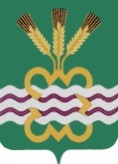 РОССИЙСКАЯ  ФЕДЕРАЦИЯСВЕРДЛОВСКАЯ  ОБЛАСТЬДУМА  КАМЕНСКОГО  ГОРОДСКОГО  ОКРУГА СЕДЬМОЙ  СОЗЫВПятое заседание  РЕШЕНИЕ №38         «23» декабря 2021 года О внесении изменений в Решение Думы Каменского городского округа от 22.03.2018 года № 211 «Об оплате труда муниципальных служащих, замещающих должности муниципальной службы в органах местного самоуправления Каменского городского округа» (в редакции от 18.11.2021 года № 21)В соответствии с Федеральным законом от 7 февраля 2011 года N 6-ФЗ «Об общих принципах организации и деятельности контрольно-счетных органов субъектов Российской Федерации и муниципальных образований», Законом Свердловской области от 12.07.2011 года № 62-ОЗ «О Счетной палате Свердловской области и контрольно-счетных органах муниципальных образований, расположенных на территории Свердловской области», Законом Свердловской области от 14 июня 2005 года N 49-ОЗ «О Реестре должностей муниципальной службы, учреждаемых в органах местного самоуправления муниципальных образований, расположенных на территории Свердловской области, и в муниципальных органах, не входящих в структуру органов местного самоуправления этих муниципальных образований», Решением Думы Каменского городского округа от 23.12.2021 года №35 «О внесении изменений в Решение Думы Каменского городского округа от 06.12.2010 N 353 (в ред. от 19.08.2021) «Об утверждении Перечня должностей муниципальной службы, учреждаемых в органах местного самоуправления Каменского городского округа», руководствуясь Уставом муниципального образования «Каменский городской округ», Дума Каменского городского округаР Е Ш И Л А:1. Внести изменения в Решение Думы Каменского городского округа от 22.03.2018 года № 211 «Об оплате труда муниципальных служащих, замещающих должности муниципальной службы в органах местного самоуправления Каменского городского округа» (в редакции от 18.11.2021 года № 21) (далее – Решение):          1.1.  Приложение 3 к Положению об оплате труда муниципальных служащих, замещающих должности муниципальной службы в органах местного самоуправления Каменского городского округа, утвержденному Решением Думы Каменского городского округа от 22.03.2018 N 211 (в редакции от 18.11.2021 года № 21), изложить в следующей редакции (прилагается).2. Настоящее Решение вступает в силу с 01.03.2022 года.3. Настоящее Решение опубликовать в газете «Пламя», разместить в сети Интернет на официальном сайте муниципального образования «Каменский городской округ» и на официальном сайте Думы муниципального образования «Каменский городской округ».4. Контроль исполнения настоящего Решения возложить на постоянный Комитет Думы Каменского городского округа по экономической политике, бюджету и налогам (Антропова Т.В.).Председатель Думы Каменского городского округа                           Г.Т. Лисицина 					Глава Каменского городского округа                                                    С.А. БелоусовПриложение N 3к Положению «Об оплате трудамуниципальных служащих, замещающих должности муниципальной службы в органах местного самоуправления Каменского городского округа»РАЗМЕРЫДОЛЖНОСТНЫХ ОКЛАДОВ МУНИЦИПАЛЬНЫХ СЛУЖАЩИХ, ЗАМЕЩАЮЩИХДОЛЖНОСТИ МУНИЦИПАЛЬНОЙ СЛУЖБЫ, УЧРЕЖДАЕМЫЕ ДЛЯ ОБЕСПЕЧЕНИЯПОЛНОМОЧИЙ КОНТРОЛЬНОГО ОРГАНА КАМЕНСКОГО ГОРОДСКОГО ОКРУГАN ппНаименование должностиРазмер должностного оклада (в рублях)1Инспектор Контрольного органа15072